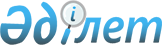 Павлодар қаласы бойынша 2017 жылға арналған мектепке дейінгі тәрбие мен оқытуға мемлекеттік білім беру тапсырысын, жан басына шаққандағы қаржыландыру және ата-ананың ақы төлеу мөлшерін бекіту туралы
					
			Күшін жойған
			
			
		
					Павлодар облысы Павлодар қалалық әкімдігінің 2017 жылғы 30 наурыздағы № 360/11 қаулысы. Павлодар облысының Әділет департаментінде 2017 жылғы 3 мамырда № 5485 болып тіркелді. Күші жойылды - Павлодар облысы Павлодар қалалық әкімдігінің 2017 жылғы 21 қарашадағы № 1380/39 (алғашқы ресми жарияланған күнінен кейін күнтізбелік он күн өткен соң қолданысқа енгізіледі) қаулысымен
      Ескерту. Күші жойылды - Павлодар облысы Павлодар қалалық әкімдігінің 21.11.2017 № 1380/39 (алғашқы ресми жарияланған күнінен кейін күнтізбелік он күн өткен соң қолданысқа енгізіледі) қаулысымен.
      Қазақстан Республикасының 2001 жылғы 23 қаңтардағы "Қазақстан Республикасындағы жергілікті мемлекеттік басқару және өзін-өзі басқару туралы" Заңының 31-бабы 2-тармағына, Қазақстан Республикасының 2007 жылғы 27 шілдедегі "Білім туралы" Заңының 6-бабы 4-тармағының 8-1) тармақшасына сәйкес, Павлодар қаласының әкімдігі ҚАУЛЫ ЕТЕДІ:
      1. Павлодар қаласы бойынша 2017 жылға арналған мектепке дейінгі тәрбие мен оқытуға мемлекеттік білім беру тапсырысын, жан басына шаққандағы қаржыландыру және ата-ананың ақы төлеу мөлшерін осы қаулының қосымшасына сәйкес бекітілсін.
      2. Осы қаулының орындалуын бақылау қала әкімінің жетекшілік ететін орынбасарына жүктелсін.
      3. Осы қаулы алғаш ресми жарияланған күнінен кейін күнтізбелік он күн өткен соң қолданысқа енгізіледі. Павлодар қаласының мектепке дейінгі ұйымдарында
2017 жылға арналған мектепке дейінгі тәрбие
мен оқытуға мемлекеттік білім беру тапсырысын, жан басына
шаққандағы қаржыландыру және ата-ананың ақы төлеу мөлшерін
      Ескерту. Қосымшаға өзгерістер енгізілді - Павлодар облысы Павлодар қалалық әкімдігінің 12.06.2017 № 709/20 (алғаш ресми жарияланған күнінен кейін күнтізбелік он күн өткен соң қолданысқа енгізіледі) қаулысымен.
					© 2012. Қазақстан Республикасы Әділет министрлігінің «Қазақстан Республикасының Заңнама және құқықтық ақпарат институты» ШЖҚ РМК
				
      Павлодар қаласының әкімі

Н. Әшімбетов
Павлодар қаласы әкімдігінің
2017 жылғы "30" наурыздағы
№ 360/11 қаулысына
қосымша
№
Мектепке дейінгі тәрбие мен оқыту ұйымдарының атауы
Мектепке дейінгі тәрбие мен оқыту ұйымдарының тәрбиеленушілер саны
Мектепке дейінгі ұйымдарда айына жан басына қаржыландырудың мөлшері, (орташа теңгеде)
Мектепке дейінгі ұйымдарда тамақтану үшін ата-ананың айына ақы төлеу мөлшері (теңге)
Бір тәрбиеленушіге айына орташа құны кем дегенде (теңге)
1
2
3
4
5
6
1
Павлодар қаласы әкімдігі Павлодар қаласы білім беру бөлімінің "Павлодар қаласының № 1 сәбилер бақшасы" мемлекеттік қазыналық коммуналдық кәсіпорны
230

(жергілікті бюджет)
17598
3 жасқа дейін - 8173

3-тен 7 жасқа дейін - 9577
17598
2
Павлодар қаласы әкімдігі, Павлодар қаласы білім беру бөлімінің "Павлодар қаласының № 2 сәбилер бақшасы" мемлекеттік қазыналық коммуналдық кәсіпорны
196

(жергілікті бюджет)

140

(жергілікті бюджет)
14806

21342
3 жасқа дейін - 8173

3-тен 7 жасқа дейін - 9577
14806

21342
3
Павлодар қаласы әкімдігі, Павлодар қаласы білім беру бөлімінің "Павлодар қаласының № 3 сәбилер бақшасы" мемлекеттік қазыналық коммуналдық кәсіпорны
277

(жергілікті бюджет)
19086
3 жасқа дейін - 8173

3-тен 7 жасқа дейін - 9577
19086
4
Павлодар қаласы әкімдігі Павлодар қаласы білім беру бөлімінің "Павлодар қаласының № 4 сәбилер бақшасы" мемлекеттік қазыналық коммуналдық кәсіпорны
226

(жергілікті бюджет)
19337
3 жасқа дейін - 8173

3-тен 7 жасқа дейін - 9577
19337
5
Павлодар қаласы әкімдігі Павлодар қаласы білім беру бөлімінің "Павлодар қаласының № 5 сәбилер бақшасы" мемлекеттік қазыналық коммуналдық кәсіпорны
340

(жергілікті бюджет)
16547
3 жасқа дейін - 8173

3-тен 7 жасқа дейін - 9577
16547
6
Павлодар қаласы әкімдігі Павлодар қаласы білім беру бөлімінің "Павлодар қаласының № 6 сәбилер бақшасы" мемлекеттік қазыналық коммуналдық кәсіпорны
298

(жергілікті бюджет)
18165
3 жасқа дейін - 8173

3-тен 7 жасқа дейін - 9577
18165
7
Павлодар қаласы әкімдігі, Павлодар қаласы білім беру бөлімінің "Павлодар қаласының № 7 сәбилер бақшасы" мемлекеттік қазыналық коммуналдық кәсіпорны
320

(жергілікті бюджет)
19081
3 жасқа дейін - 8173

3-тен 7 жасқа дейін - 9577
19081
8
Павлодар қаласы әкімдігі Павлодар қаласы білім беру бөлімінің "Павлодар қаласының № 8 сәбилер бақшасы" мемлекеттік қазыналық коммуналдық кәсіпорны
210

(жергілікті бюджет)
19009
3 жасқа дейін - 8173

3-тен 7 жасқа дейін - 9577
19009
9
Павлодар қаласы әкімдігі Павлодар қаласы білім беру бөлімінің "Павлодар қаласының № 9 сәбилер бақшасы" мемлекеттік қазыналық коммуналдық кәсіпорны
160

(жергілікті бюджет)
21410
3 жасқа дейін - 8173

3-тен 7 жасқа дейін - 9577
21410
10
Павлодар қаласы әкімдігі Павлодар қаласы білім беру бөлімінің "Павлодар қаласының № 10 сәбилер бақшасы" мемлекеттік қазыналық коммуналдық кәсіпорны
387

(жергілікті бюджет)
16749
3 жасқа дейін - 8173

3-тен 7 жасқа дейін - 9577
16749
11
Павлодар қаласы әкімдігі Павлодар қаласы білім беру бөлімінің "Павлодар қаласының № 11 сәбилер бақшасы" мемлекеттік қазыналық коммуналдық кәсіпорны
370

(жергілікті бюджет)
17411
3 жасқа дейін - 8173

3-тен 7 жасқа дейін - 9577
17411
12
Павлодар қаласы әкімдігі Павлодар қаласы білім беру бөлімінің "№ 12 мемлекеттік тілде оқытатын сәбилер бақшасы" мемлекеттік қазыналық коммуналдық кәсіпорны
167

(жергілікті бюджет)
18923
3 жасқа дейін - 8173

3-тен 7 жасқа дейін - 9577
18923
13
Павлодар қаласы әкімдігі Павлодар қаласы білім беру бөлімінің "Павлодар қаласының сөйлеу қабілеті бұзылған балаларға арналған түзетулік үлгідегі № 14 бала бақшасы" мемлекеттік қазыналық коммуналдық кәсіпорны
100

(жергілікті бюджет)
40742
-
49398
14
Павлодар қаласы әкімдігі Павлодар қаласы білім беру бөлімінің "Ленин кентінің № 15 сәбилер бақшасы" мемлекеттік қазыналық коммуналдық кәсіпорны
150

(жергілікті бюджет)
21233
3 жасқа дейін - 8173

3-тен 7 жасқа дейін - 9577
21233
15
Павлодар қаласы әкімдігі Павлодар қаласы білім беру бөлімінің "Павлодар қаласының № 16 сәбилер бақшасы" мемлекеттік қазыналық коммуналдық кәсіпорны
340

(жергілікті бюджет)
17725
3 жасқа дейін - 8173

3-тен 7 жасқа дейін - 9577
17725
16
Павлодар қаласы әкімдігі Павлодар қаласы білім беру бөлімінің "Павлодар қаласының № 17 сәбилер бақшасы" мемлекеттік қазыналық коммуналдық кәсіпорны
161

(жергілікті бюджет)
21313
3 жасқа дейін - 8173

3-тен 7 жасқа дейін - 9577
21313
17
Павлодар қаласы әкімдігі Павлодар қаласы білім беру бөлімінің "Павлодар қаласының № 18 сәбилер бақшасы" мемлекеттік қазыналық коммуналдық кәсіпорны
148

(жергілікті бюджет)
22001
3 жасқа дейін - 8173

3-тен 7 жасқа дейін - 9577
22001
18
Павлодар қаласы әкімдігі Павлодар қаласы білім беру бөлімінің "Павлодар қаласының № 19 сәбилер бақшасы" мемлекеттік қазыналық коммуналдық кәсіпорны
220

(жергілікті бюджет)
18533
3 жасқа дейін - 8173

3-тен 7 жасқа дейін - 9577
18533
19
Павлодар қаласы әкімдігі, Павлодар қаласы білім беру бөлімінің "Кенжекөл ауылының № 20 сәбилер бақшасы" мемлекеттік қазыналық коммуналдық кәсіпорны
170

(жергілікті бюджет)
23302
3 жасқа дейін - 8173

3-тен 7 жасқа дейін - 9577
23302
20
Павлодар қаласы әкімдігі Павлодар қаласы білім беру бөлімінің "Павлодар қаласының № 21 сәбилер бақшасы" мемлекеттік қазыналық коммуналдық кәсіпорны
251

(жергілікті бюджет)
19316
3 жасқа дейін - 8173

3-тен 7 жасқа дейін - 9577
19316
21
Павлодар қаласы әкімдігі Павлодар қаласы білім беру бөлімінің "Павлодар қаласының туберкулез жұқтырған балаларға арналған санаторлық үлгідегі № 22 сәбилер бақшасы" мемлекеттік қазыналық коммуналдық кәсіпорны
185

(жергілікті бюджет)
33215
-
44894
22
Павлодар қаласы әкімдігі Павлодар қаласы білім беру бөлімінің "Павлодар қаласының № 23 сәбилер бақшасы" мемлекеттік қазыналық коммуналдық кәсіпорны
335

(жергілікті бюджет)
18652
3 жасқа дейін - 8173

3-тен 7 жасқа дейін - 9577
18652
23
Павлодар қаласы әкімдігі Павлодар қаласы білім беру бөлімінің "Павлодар қаласының № 24 сәбилер бақшасы" мемлекеттік қазыналық коммуналдық кәсіпорны
155

(жергілікті бюджет)
20860
3 жасқа дейін - 8173

3-тен 7 жасқа дейін - 9577
20860
24
Павлодар қаласы әкімдігі Павлодар қаласы білім беру бөлімінің "Павлодар қаласының № 25 сәбилер бақшасы" мемлекеттік қазыналық коммуналдық кәсіпорны
260

(жергілікті бюджет)
20197
3 жасқа дейін - 8173

3-тен 7 жасқа дейін - 9577
20197
25
Павлодар қаласы әкімдігі Павлодар қаласы білім беру бөлімінің "Павлодар қаласының cөйлеу қабілеттері бұзылған балаларға арналған № 26 арнайы балабақшасы" мемлекеттік қазыналық коммуналдық кәсіпорны
80

(жергілікті бюджет)
37672
-
46328
26
Павлодар қаласы әкімдігі Павлодар қаласы білім беру бөлімінің "Павлодар қаласының № 27 сәбилер бақшасы" мемлекеттік қазыналық коммуналдық кәсіпорны
222

(жергілікті бюджет)
20478
3 жасқа дейін - 8173

3-тен 7 жасқа дейін - 9577
20478
27
Павлодар қаласы әкімдігі Павлодар қаласы білім беру бөлімінің "Павлодар қаласының № 28 сәбилер бақшасы" мемлекеттік қазыналық коммуналдық кәсіпорны
260

(жергілікті бюджет)
18631
3 жасқа дейін - 8173

3-тен 7 жасқа дейін - 9577
18631
28
Павлодар қаласы әкімдігі Павлодар қаласы білім беру бөлімінің "Павлодар қаласының № 29 сәбилер бақшасы" мемлекеттік қазыналық коммуналдық кәсіпорны
335

(жергілікті бюджет)
20378
3 жасқа дейін - 8173

3-тен 7 жасқа дейін - 9577
20378
29
Павлодар қаласы әкімдігі Павлодар қаласы білім беру бөлімінің "Павлодар қаласының № 30 сәбилер бақшасы" мемлекеттік қазыналық коммуналдық кәсіпорны
331

(жергілікті бюджет)
17155
3 жасқа дейін - 8173

3-тен 7 жасқа дейін - 9577
17155
30
Павлодар қаласы әкімдігі Павлодар қаласы білім беру бөлімінің "Павлодар қаласының № 31 сәбилер бақшасы" мемлекеттік қазыналық коммуналдық кәсіпорны
175

(жергілікті бюджет)
18645
3 жасқа дейін - 8173

3-тен 7 жасқа дейін - 9577
18645
31
Павлодар қаласы әкімдігі Павлодар қаласы білім беру бөлімінің "Павлодар қаласының № 32 сәбилер бақшасы" мемлекеттік қазыналық коммуналдық кәсіпорны
210

(жергілікті бюджет)
18965
3 жасқа дейін - 8173

3-тен 7 жасқа дейін - 9577
18965
32
Павлодар қаласы әкімдігі Павлодар қаласы білім беру бөлімінің "Павлодар қаласының № 33 сәбилер бақшасы" мемлекеттік қазыналық коммуналдық кәсіпорны
200

(жергілікті бюджет)
21259
3 жасқа дейін - 8173

3-тен 7 жасқа дейін - 9577
21259
33
Павлодар қаласы әкімдігі Павлодар қаласы білім беру бөлімінің "Павлодар қаласының № 34 сәбилер бақшасы" мемлекеттік қазыналық коммуналдық кәсіпорны
325

(жергілікті бюджет)
18259
3 жасқа дейін - 8173

3-тен 7 жасқа дейін - 9577
18259
34
Павлодар қаласы әкімдігі Павлодар қаласы білім беру бөлімінің "Павлодар қаласының № 35 сәбилер бақшасы" мемлекеттік қазыналық коммуналдық кәсіпорны
370

(жергілікті бюджет)
17066
3 жасқа дейін - 8173

3-тен 7 жасқа дейін - 9577
17066
35
Павлодар қаласы әкімдігі Павлодар қаласы білім беру бөлімінің "Ленин кентінің шағын мектепке дейінгі білім беретін ұйым № 36 сәбилер бақшасы" мемлекеттік қазыналық коммуналдық кәсіпорны
55

(жергілікті бюджет)
28942
3 жасқа дейін - 8173

3-тен 7 жасқа дейін - 9577
28942
36
Павлодар қаласы әкімдігі Павлодар қаласы білім беру бөлімінің "Павлодар қаласының № 37 сәбилер бақшасы" мемлекеттік қазыналық коммуналдық кәсіпорны
156

(жергілікті бюджет)
21084
3 жасқа дейін - 8173

3-тен 7 жасқа дейін - 9577
21084
37
Павлодар қаласы әкімдігі Павлодар қаласы білім беру бөлімінің "Павлодар қаласының № 38 сәбилер бақшасы" мемлекеттік қазыналық коммуналдық кәсіпорны
290

(жергілікті бюджет)
17851
3 жасқа дейін - 8173

3-тен 7 жасқа дейін - 9577
17851
38
Павлодар қаласы әкімдігі Павлодар қаласы білім беру бөлімінің "Павлодар қаласының ой-өрісі бұзылған балаларға арналған түзетулік үлгідегі № 39 балабақшасы" мемлекеттік қазыналық коммуналдық кәсіпорны
60

(жергілікті бюджет)
87749
-
96499
39
Павлодар қаласы әкімдігі Павлодар қаласы білім беру бөлімінің "Павлодар қаласының № 40 сәбилер бақшасы" мемлекеттік қазыналық коммуналдық кәсіпорны
140

(жергілікті бюджет)
23609
3 жасқа дейін - 8173

3-тен 7 жасқа дейін - 9577
23609
40
Павлодар қаласы әкімдігі Павлодар қаласы білім беру бөлімінің "Павлодар қаласының № 41 сәбилер бақшасы" мемлекеттік қазыналық коммуналдық кәсіпорны
125

(жергілікті бюджет)
23057
3 жасқа дейін - 8173

3-тен 7 жасқа дейін - 9577
23057
41
Павлодар қаласы әкімдігі Павлодар қаласы білім беру бөлімінің "Павлодар қаласының № 42 оқу-тәрбие кешені мектепке дейінгі гимназия - гимназияның бейімдеу сыныптар мектебі" мемлекеттік қазыналық коммуналдық кәсіпорны
240

(жергілікті бюджет)
25085
3 жасқа дейін - 8173

3-тен 7 жасқа дейін - 9577
25085
42
Павлодар қаласы әкімдігі Павлодар қаласы білім беру бөлімінің "Павлодар қаласының № 43 сәбилер бақшасы" мемлекеттік қазыналық коммуналдық кәсіпорны
150

(жергілікті бюджет)
21624
3 жасқа дейін - 8173

3-тен 7 жасқа дейін - 9577
21624
43
Павлодар қаласы әкімдігі Павлодар қаласы білім беру бөлімінің "Павлодар қаласының № 44 сәбилер бақшасы" мемлекеттік қазыналық коммуналдық кәсіпорны
390

(жергілікті бюджет)
17800
3 жасқа дейін - 8173

3-тен 7 жасқа дейін - 9577
17800
44
Павлодар қаласы әкімдігі Павлодар қаласы білім беру бөлімінің "Павлодар қаласының № 45 сәбилер бақшасы" мемлекеттік қазыналық коммуналдық кәсіпорны
110

(жергілікті бюджет)
24493
3 жасқа дейін - 8173

3-тен 7 жасқа дейін - 9577
24493
45
Павлодар қаласы әкімдігі Павлодар қаласы білім беру бөлімінің "Павлодар қаласының № 46 сәбилер бақшасы" мемлекеттік қазыналық коммуналдық кәсіпорны
320

(жергілікті бюджет)
16419
3 жасқа дейін - 8173

3-тен 7 жасқа дейін - 9577
16419
46
Павлодар қаласы әкімдігі Павлодар қаласы білім беру бөлімінің "Мойылды ауылының № 47 сәбилер бақшасы" мемлекеттік қазыналық коммуналдық кәсіпорны
120

(жергілікті бюджет)
31272
3 жасқа дейін - 8173

3-тен 7 жасқа дейін - 9577
31272
47
Павлодар қаласы әкімдігі Павлодар қаласы білім беру бөлімінің "Павлодар қаласының № 48 санаторлық сәбилер бақшасы" мемлекеттік қазыналық коммуналдық кәсіпорны
100

(жергілікті бюджет)
56766
-
67078
48
Павлодар қаласы әкімдігі Павлодар қаласы білім беру бөлімінің "Павлодар қаласының № 49 санаторлық сәбилер бақшасы" мемлекеттік қазыналық коммуналдық кәсіпорны
102

(жергілікті бюджет)
47421
-
57529
49
Павлодар қаласы әкімдігі Павлодар қаласы білім беру бөлімінің "Павлодар қаласының № 50 сәбилер бақшасы" мемлекеттік қазыналық коммуналдық кәсіпорны
288

(жергілікті бюджет)
19317
3 жасқа дейін - 8173

3-тен 7 жасқа дейін - 9577
19317
50
Павлодар қаласы әкімдігі Павлодар қаласы білім беру бөлімінің "Павлодар қаласының № 51 сәбилер бақшасы" мемлекеттік қазыналық коммуналдық кәсіпорны
301

(жергілікті бюджет)
18694
3 жасқа дейін - 8173

3-тен 7 жасқа дейін - 9577
18694
51
Павлодар қаласы әкімдігі Павлодар қаласы білім беру бөлімінің "Павлодар қаласының № 52 арнайы балабақшасы" мемлекеттік қазыналық коммуналдық кәсіпорны
64

(жергілікті бюджет)
58595
-
66581
52
Павлодар қаласы әкімдігі Павлодар қаласы білім беру бөлімінің "Павлодар қаласының № 53 сәбилер бақшасы" мемлекеттік қазыналық коммуналдық кәсіпорны
321

(жергілікті бюджет)
18153
3 жасқа дейін - 8173

3-тен 7 жасқа дейін - 9577
18153
53
Павлодар қаласы әкімдігі Павлодар қаласы білім беру бөлімінің "Павлодар қаласының № 54 сәбилер бақшасы" мемлекеттік қазыналық коммуналдық кәсіпорны
345

(жергілікті бюджет)
16928
3 жасқа дейін - 8173

3-тен 7 жасқа дейін - 9577
16928
54
Павлодар қаласы әкімдігі Павлодар қаласы білім беру бөлімінің "Павлодар қаласының № 72 сәбилер бақшасы" мемлекеттік қазыналық коммуналдық кәсіпорны
228

(жергілікті бюджет)
18509
3 жасқа дейін - 8173

3-тен 7 жасқа дейін - 9577
18509
55
Павлодар қаласы әкімдігі Павлодар қаласы білім беру бөлімінің "Павлодар қаласының № 79 сәбилер бақшасы" мемлекеттік қазыналық коммуналдық кәсіпорны
200

(жергілікті бюджет)
18106
3 жасқа дейін - 8173

3-тен 7 жасқа дейін - 9577
18106
56
Павлодар қаласы әкімдігі Павлодар қаласы білім беру бөлімінің "Павлодар қаласының көру қабілеті бұзылған балаларға арналған мамандандырылған үлгідегі № 82 сәбилер бақшасы" мемлекеттік қазыналық коммуналдық кәсіпорны
151

(жергілікті бюджет)
33692
-
42349
57
Павлодар қаласы әкімдігі Павлодар қаласы білім беру бөлімінің "Павлодар қаласының № 84 сәбилер бақшасы" мемлекеттік қазыналық коммуналдық кәсіпорны
375

(жергілікті бюджет)
17384
3 жасқа дейін - 8173

3-тен 7 жасқа дейін - 9577
17384
58
Павлодар қаласы әкімдігі Павлодар қаласы білім беру бөлімінің "Павлодар қаласының № 85 сәбилер- бақшасы" мемлекеттік қазыналық коммуналдық кәсіпорны
270

(жергілікті бюджет)
17218
3 жасқа дейін - 8173

3-тен 7 жасқа дейін - 9577
17218
59
Павлодар қаласы әкімдігі Павлодар қаласы білім беру бөлімінің "Павлодар қаласының № 86 сәбилер бақшасы" мемлекеттік қазыналық коммуналдық кәсіпорны
242

(жергілікті бюджет)
19364
3 жасқа дейін - 8173

3-тен 7 жасқа дейін - 9577
19364
60
Павлодар қаласы әкімдігі Павлодар қаласы білім беру бөлімінің "Павлодар қаласының № 93 сәбилер бақшасы" мемлекеттік қазыналық коммуналдық кәсіпорны
226

(жергілікті бюджет)
19273
3 жасқа дейін - 8173

3-тен 7 жасқа дейін - 9577
19273
61
Павлодар қаласы әкімдігі Павлодар қаласы білім беру бөлімінің "Павлодар қаласының № 96 сәбилер бақшасы - "Радуга" үйлесімді даму Орталығы" мемлекеттік қазыналық коммуналдық кәсіпорны
292

(жергілікті бюджет)
23066
3 жасқа дейін - 8173

3-тен 7 жасқа дейін - 9577
23066
62
Павлодар қаласы әкімдігі Павлодар қаласы білім беру бөлімінің "Павлодар қаласының № 102 сәбилер бақшасы" мемлекеттік қазыналық коммуналдық кәсіпорны
362

(жергілікті бюджет)
16616
3 жасқа дейін - 8173

3-тен 7 жасқа дейін - 9577
16616
63
Павлодар қаласы әкімдігі Павлодар қаласы білім беру бөлімінің "Павлодар қаласының № 104 сәбилер-бақшасы" мемлекеттік қазыналық коммуналдық кәсіпорны
390

(жергілікті бюджет)
15774
3 жасқа дейін - 8173

3-тен 7 жасқа дейін - 9577
15774
64
Павлодар қаласы әкімдігі Павлодар қаласы білім беру бөлімінің "Павлодар қаласының № 111 сәбилер бақшасы" мемлекеттік қазыналық коммуналдық кәсіпорны
260

(жергілікті бюджет)
24476
3 жасқа дейін - 8173

3-тен 7 жасқа дейін - 9577
37738
65
Павлодар қаласы әкімдігі Павлодар қаласы білім беру бөлімінің "Павлодар қаласының № 112 сәбилер бақшасы" мемлекеттік қазыналық коммуналдық кәсіпорны
348

(жергілікті бюджет)
17641
3 жасқа дейін - 8173

3-тен 7 жасқа дейін - 9577
17641
66
Павлодар қаласы әкімдігі Павлодар қаласы білім беру бөлімінің "Павлодар қаласының № 115 сәбилер бақшасы" мемлекеттік қазыналық коммуналдық кәсіпорыны
170

(жергілікті бюджет)
20843
3 жасқа дейін - 8173

3-тен 7 жасқа дейін - 9577
20843
67
Павлодар қаласы әкімдігі Павлодар қаласы білім беру бөлімінің "Павлодар қаласының № 116 сәбилер бақшасы" мемлекеттік қазыналық коммуналдық кәсіпорны
300

(жергілікті бюджет)
19997
3 жасқа дейін - 8173

3-тен 7 жасқа дейін - 9577
19997
68
Павлодар қаласы әкімдігі Павлодар қаласы білім беру бөлімінің "Павлодар ауылының № 117 сәбилер бақшасы" мемлекеттік қазыналық коммуналдық кәсіпорны
156

(жергілікті бюджет)
23990
3 жасқа дейін - 8173

3-тен 7 жасқа дейін - 9577
23990
69
Павлодар қаласы әкімдігі Павлодар қаласы білім беру бөлімінің "№ 120 мемлекеттік тілде оқытатын этномәдени тәрбие беру орталығы - сәбилер бақшасы" мемлекеттік қазыналық коммуналдық кәсіпорны
365

(жергілікті бюджет)
16380
3 жасқа дейін - 8173

3-тен 7 жасқа дейін - 9577
16380
70
Павлодар қаласы әкімдігі Павлодар қаласы білім беру бөлімінің "Павлодар қаласының № 121 сәбилер бақшасы" мемлекеттік қазыналық коммуналдық кәсіпорны
376

(жергілікті бюджет)
16842
3 жасқа дейін - 8173

3-тен 7 жасқа дейін - 9577
16842
71
Павлодар қаласы әкімдігі Павлодар қаласы білім беру бөлімінің "Павлодар қаласының № 122 мектепке дейінгі гимназиясы" мемлекеттік қазыналық коммуналдық кәсіпорны
180

(жергілікті бюджет)
25777
3 жасқа дейін - 8173

3-тен 7 жасқа дейін - 9577
25777
72
Павлодар қаласы әкімдігі Павлодар қаласы білім беру бөлімінің "Павлодар қаласының № 126 сәбилер бақшасы - балалардың эстетикалық даму орталығы" мемлекеттік қазыналық коммуналдық кәсіпорны
327

(жергілікті бюджет)
20163
3 жасқа дейін - 8173

3-тен 7 жасқа дейін - 9577
20163
73
"Smart kid" Бала-бақшасы" жауапкершілігі шектеулі серіктестігі (келісім бойынша)
140

(жергілікті бюджет)
19100
-
19100
74
"Лингва" жауапкершілігі шектеулі серіктестігі (келісім бойынша)
150

(жергілікті бюджет)
19100
-
19100
75
"Жеке Бөбекжай "СОЛНЫШКО" мекемесі (келісім бойынша)
150

(жергілікті бюджет)
19100
-
19100
76
"Самал" Оңалту Орталығы" мүгедек қоғамдық бірлестігі (келісім бойынша)
75

(жергілікті бюджет)
19100
-
19100
77
"Игілік" балалар сауықтыру - дамыту орталығы" жауапкершілігі шектеулі серіктестігі (келісім бойынша)
175

(жергілікті бюджет)
19100
-
19100
78
"Мини-центр развития детей "Асем-Ай" жауапкершілігі шектеулі серіктестігі (келісім бойынша)
46

(жергілікті бюджет)
19100
-
19100
79
"Павлодар қаласының № 1 жалпы орта білім беру мектебі" мемлекеттік мекемесі (шағын орталық)
53

(жергілікті бюджет)
13731
3-тен 7 жасқа дейін - 9577
15053
80
"Павлодар қаласының № 2 жалпы орта білім беру мектебі" мемлекеттік мекемесі (шағын орталық)
60

(жергілікті бюджет)
10947
3-тен 7 жасқа дейін - 9577
12271
81
"Павлодар қаласының № 5 жалпы орта білім беру мектебі" мемлекеттік мекемесі (шағын орталық)
30

(жергілікті бюджет)
11578
3-тен 7 жасқа дейін - 9577
12900
82
"Павлодар қаласының № 11 модульдік үлгідегі жалпы орта білім беру бейіндік мектебі" мемлекеттік мекемесі (шағын орталық)
55

(жергілікті бюджет)
12021
3-тен 7 жасқа дейін - 9577
13345
83
"Павлодар қаласының Қалижан Бекқожин атындағы № 12 жалпы орта білім беру мектебі" мемлекеттік мекемесі (шағын орталық)
48

(жергілікті бюджет)
13858
3-тен 7 жасқа дейін - 9577
15181
84
"Павлодар қаласының № 13 жалпы орта білім беру мектебі" мемлекеттік мекемесі (шағын орталық)
27

(жергілікті бюджет)
12966
3-тен 7 жасқа дейін - 9577
14290
85
"Павлодар қаласының № 14 жалпы орта білім беру мектебі" мемлекеттік мекемесі (шағын орталық)
50

(жергілікті бюджет)
18305
3-тен 7 жасқа дейін - 9577
19628
86
"Павлодар қаласының № 18 жалпы орта білім беру мектебі" мемлекеттік мекемесі (шағын орталық)
55

(жергілікті бюджет)
12133
3-тен 7 жасқа дейін - 9577
13458
87
"Павлодар қаласының № 19 жалпы орта білім беру мектебі" мемлекеттік мекемесі (шағын орталық)
55

(жергілікті бюджет)
11895
3-тен 7 жасқа дейін - 9577
13220
88
"Павлодар қаласының № 24 жалпы орта білім беру мектебі" мемлекеттік мекемесі (шағын орталық)
80

(жергілікті бюджет)
11860
3-тен 7 жасқа дейін - 9577
13184
89
"Павлодар қаласының № 25 жалпы орта білім беру мектебі" мемлекеттік мекемесі (шағын орталық)
60

(жергілікті бюджет)
10767
3-тен 7 жасқа дейін - 9577
12090
90
"Павлодар қаласының № 26 жалпы орта білім беру мектебі" мемлекеттік мекемесі (шағын орталық)
50

(жергілікті бюджет)
13567
3-тен 7 жасқа дейін - 9577
14890
91
"Павлодар қаласының № 27 жалпы орта білім беру мектебі" мемлекеттік мекемесі (шағын орталық)
50

(жергілікті бюджет)
13207
3-тен 7 жасқа дейін - 9577
14530
92
"Павлодар қаласының № 29 жалпы орта білім беру мектебі" мемлекеттік мекемесі (шағын орталық)
55

(жергілікті бюджет)
12406
3-тен 7 жасқа дейін - 9577
13730
93
"Павлодар қаласының № 30 жалпы орта білім беру мектебі" мемлекеттік мекемесі (шағын орталық)
29

(жергілікті бюджет)
11629
3-тен 7 жасқа дейін - 9577
12951
94
"Павлодар қаласының № 31 жалпы орта білім беру мектебі" мемлекеттік мекемесі (шағын орталық)
25

(жергілікті бюджет)
11303
3-тен 7 жасқа дейін - 9577
12627
95
"Павлодар қаласының № 36 экологиялық бағыттағы жалпы орта білім беру бейіндік мектебі" мемлекеттік мекемесі (шағын орталық)
100

(жергілікті бюджет)
12835
3-тен 7 жасқа дейін - 9577
14159
96
"Павлодар қаласының № 40 жалпы орта білім беру мектебі" мемлекеттік мекемесі (шағын орталық)
50

(жергілікті бюджет)
15625
3-тен 7 жасқа дейін - 9577
16948
97
"Павлодар қаласының № 41 дене шынықтыру - сауықтыру бағытындағы жалпы орта білім беру бейіндік мектебі" мемлекеттік мекемесі (шағын орталық)
100

(жергілікті бюджет)
12512
3-тен 7 жасқа дейін - 9577
13836
98
"Павлодар қаласының Мұхтар Әуезов атындағы № 42 жалпы орта білім беру мектебі" мемлекеттік мекемесі (шағын орталық)
58

(жергілікті бюджет)
11266
3-тен 7 жасқа дейін - 9577
12589
99
"Павлодар қаласының Жетекші жалпы орта білім беру мектебі" мемлекеттік мекемесі (шағын орталық)
47

(жергілікті бюджет)
10440
3-тен 7 жасқа дейін - 9577
11762
100
"Инара" Балаларды дамыту орталығы жауапкершілігі шектеулі серіктестігі (келісім бойынша)
75
19100
-
19100